График проведения обучения в ООО «Академия сварки» в 2021 году  Стоимость обучение в группе 15 000р.Отправляйте заявки на запись в группу и задавайте вопросы по почте  academy@svarka74.ru Или звоните нашим специалистам: Четина Лидия Алексеевна  8-351-729-94-20 доб.156ООО «Академия сварки» оказывает образовательные услуги на основании лицензии на право осуществления образовательной деятельности № 14360 от 17.01.2019 г.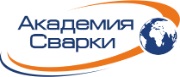 Общество с ограниченной ответственностью «Академия Сварки» (Учебное подразделение ООО «Академия Сварки»)454087, Челябинск, Рылеева, 11  
т. 8 (351) 220 85 88					        ИНН 7451254064	                                       КПП 745101001ОГРН 1077451024090Срок обученияНаименование программы (квалификации)06.09 - 30.09.2021Сварщик дуговой сварки плавящимся покрытым электродом04.10. – 29.10.2021Сварщик дуговой сварки плавящимся электродом в защитном газе01.11. – 26.11.2021Сварщик дуговой сварки неплавящимся электродом в защитном газе06.12 – 09.12.2021Сварщик дуговой сварки плавящимся покрытым электродомПо мере формирования группОператор автоматической сварки полимерных материалов09.08 – 13.08.202106.09-10.09.3202104.10-08.10.202108.11-12.11.202106.12 – 10.12.2021Специалист по организации и подготовке производственной деятельности сварочного участка